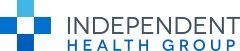 For up to date wait times for our services,please contact us on 03330 100 362Thank you